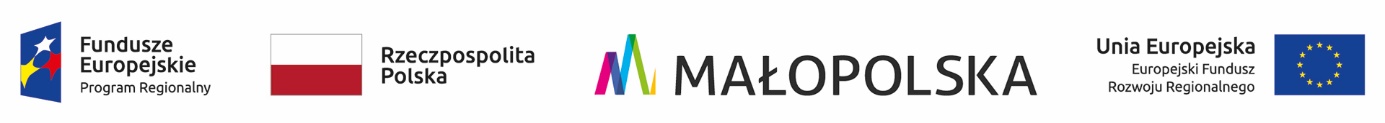 OR-III.271.2.27.2022                                                                                                     Gorlice, 08.07.2022 r.do wszystkich Wykonawcówdotyczy:  Wyjaśnienia treści Specyfikacji Warunków Zamówienia w postępowaniu o zamówienie publiczne prowadzonym w trybie podstawowym na dostawę nowych elementów wyposażenia do budynku Sokoła w Gorlicach – dostawa i montaż szlabanu wjazdowego.Zapytania Wykonawców i  wyjaśnienia ZamawiającegoPytanie 1:Czy po stronie zamawiającego jest doprowadzenie zasilania do szlabanu?Odpowiedź:Nie. Doprowadzenie zasilania winien wykonać wykonawca w ramach niniejszego przedmiotu zamówienia. Zasilanie szlabanu należy podłączyć z lampy, która znajduje się w pobliżu miejsca planowanego montażu szlabanu. Pod montaż szlabanu zostały przygotowane w ziemi peszle, które wychodzą po obu stronach drogi. Przez peszle, z lampy do miejsca podpięcia szlabanu, będzie potrzeba przeprowadzenia kabla - około 10 m. Ostateczne podłączenie i uruchomienie szlabanu będzie wymagało również modyfikacji w rozdzielnicy. W załączeniu zdjęcie poglądowe (nie widać na nim dokładnie drugiego peszla i lampy, ale są one na skraju wjazdu).Pytanie 2:Czy długość ramienia 5m dotyczy tylko ramienia czy światła przejazdu też? Czy zamawiający dopuszcza zakres temperatur szlabanu od -20 do + 50 ? Czy zamawiający dopuszcza aby czas otwarcia szlabanu wynosił 4-8 s? Co ma na myśli zamawiający w opisie przedmiotu zamówienia "zabezpieczenie przed wyłamaniem" ?Odpowiedź:Długość ramienia dotyczy tylko ramienia szlabanu. Zamawiający nie dopuszcza zmiany zakresu temperatur szlabanu. Zamawiający nie dopuszcza wydłużenia czasu otwarcia i zamknięcia szlabanu. Zamawiający nie wymaga zabezpieczenia przed wyłamaniem.Pytanie 3:Rozumiem, że zapytanie nie obejmuje wyceny prowadzenia okablowania zasilającego                                   i komunikacyjnego (między szlabanem a fotokomórką)? Proszę o potwierdzenie, że okablowanie zostanie wykonane przez Zamawiającego zgodnie z wytycznymi.Odpowiedź:Doprowadzenie zasilania winien wykonać wykonawca w ramach niniejszego przedmiotu zamówienia. Zasilanie szlabanu należy podłączyć z lampy, która znajduje się w pobliżu miejsca planowanego montażu szlabanu. Pod montaż szlabanu zostały przygotowane w ziemi peszle, które wychodzą po obu stronach drogi. Przez peszle, z lampy do miejsca podpięcia szlabanu, będzie potrzeba przeprowadzenia kabla - około 10 m. Ostateczne podłączenie i uruchomienie szlabanu będzie wymagało również modyfikacji w rozdzielnicy. W załączeniu zdjęcie poglądowe (nie widać na nim dokładnie drugiego peszla i lampy, ale są one na skraju wjazdu).Załączniki:Zdjęcie poglądoweKo:Strona internetowa prowadzonego postępowaniaa/a                                      ………………………………………………………………….                                            (podpis kierownika Zamawiającego)Sporządził: Marta Ziaja - inspektor, Wydział Organizacyjny, Dział Zamówień Publicznych, tel. 183551252